Las aventuras de Carlos! 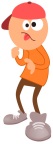 Este  ___(1) Carlos.  Carlos es __(2)  muchacho de Sudamérica.  Es __(3)  Venezuela, y _____(4)  en la capital, Caracas.  Carlos es un chico _________(5)   y sociable, _______(6)  muchos amigos. Es un chico ____ (7) normal._____(8)  es el ____________(9)  de septiembre y es un día perfecto!  _______(10)  las siete y __________(11)  de la mañana y Carlos _________(12)  su bicicleta a la escuela.  Carlos es un estudiante en la escuela, Los Mosaicos.  La escuela Los Mosaicos ________(13)  un ___________(14)  de bloque.  En frente de la escuela ______(15)  muchas personas.  En _________(16)  de la puerta ________(17)  su amiga Lola.Carlos y Lola __________(18)  por diez minutos __________(19)  el fin de semana antes de la ___________(20)  hora.  El fin de semana de Lola fue excelente, pero, el fin de semana de Carlos fue un poco a ____________(21).  Después de  diez minutos suena la __________(22)  (riiiiiiiiing) y Paco y Lola _______(23)  a la primera hora. _____(24)  las ocho en punto y _________(25)  la primera hora.  Carlos tiene la clase de ¨___________(26) ¨ en la  primera hora.  La Sra. Martínez es la profesora, ella ____(27)  muy simpática.  Hoy el Sr. López también _________(28)  en la clase. Él es simpático también, pero __ ________(29), un poco serio. Carlos _________(30)  la clase con los gemelos Paco y Pepe.  Los gemelos son _______(31)  chicos muy ___________(32)  y __________(33).  La clase de estudios es muy ___________(34)   _______(35)  Carlos.  En la clase, él hace ___(36)  tarea _______(37)  sus clases, lee _____(38)  libros y __________(39)  para _____(40)  pruebas.  Pepe _________(41)  con la Sra. Martínez sobre su tarea ___(42)   inglés y Paco _________(43)  su mapa para la clase de geografía (ciencias sociales ).  El Sr. López ________(44)  los libros.  Todos ellos __________(45)  mucho durante la clase. _____(1)  las nueve y veinte y finalmente suena la campana (riiiiiiing) y la clase ___________(1). Carlos ________(1)   ___________ (1), guarda sus _____________(1)  y dice adiós a la Sra. Martínez. 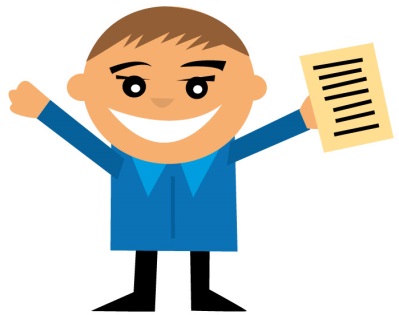 